Warner Creek Board MeetingMarch, 2 2023AGENDACall to orderAttendance: Bob, Megan, Chris, Eric, JohnAbsent: ColleenCompass discussionCompass has proposed a reduced contract, as Warner Creek is not taking full advantage of the current contractThis new contract involves fewer site visits (one per month), a cap of attending 6 meetings per year, etc, but has a 1 year minimumBob tables the vote on this as the 1 year requirement is problematic for board members(3/16 Post-meeting note - The 12 month contract is only to lock in the rate for 12 months. Warner Creek and Compass are both free to exercise the 90-day notice termination clause). Look at budget for 2023Treasurer not present, Bob motions to vote for budget over emailNobody opposesReview of prior meeting minutes regarding a $25 discount moving forwardScreenshot: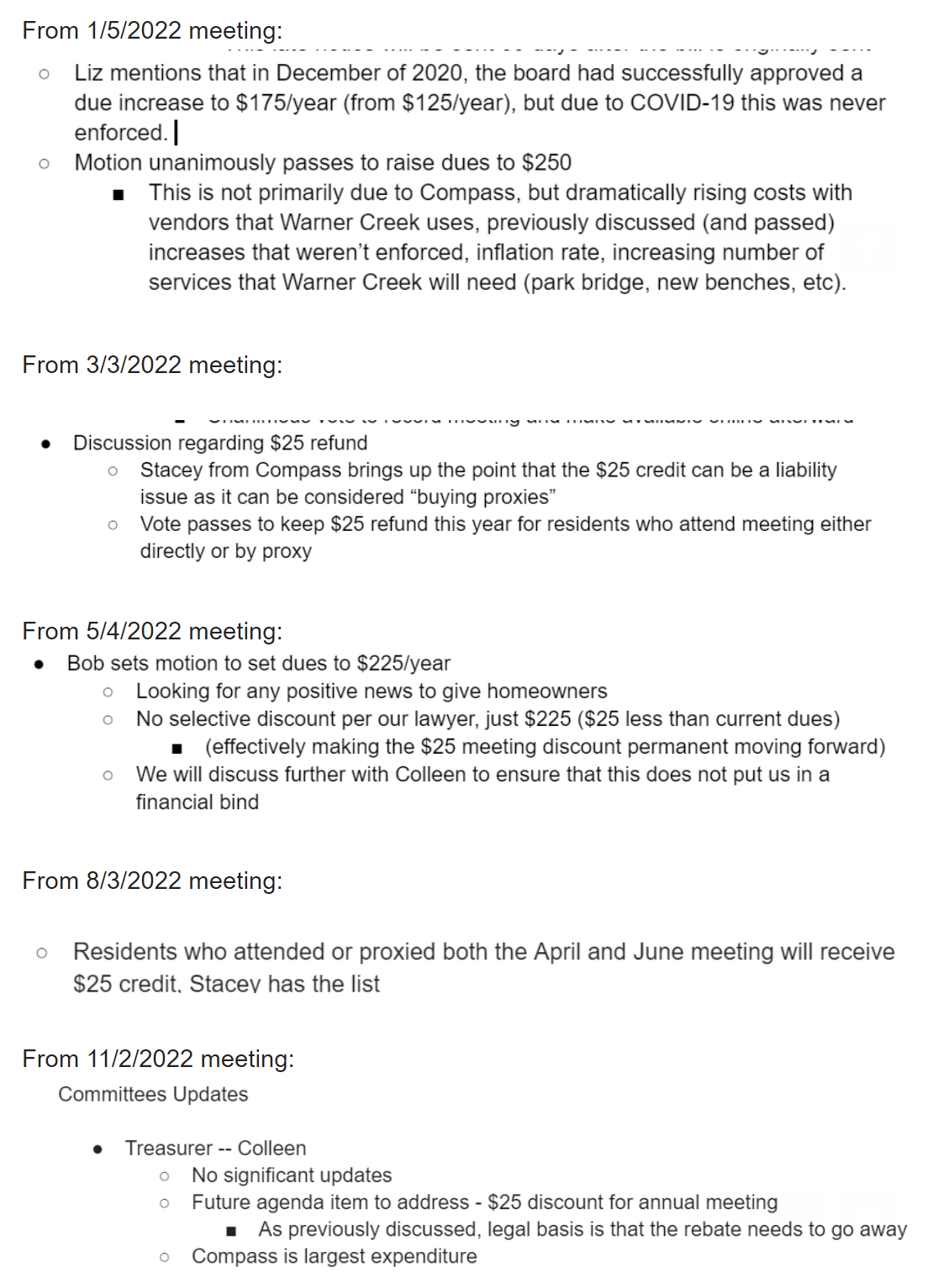 Bob motions to set annual fees to $250 for this yearCosts have risen beyond last year, rapid inflationEric secondsJohn suggests raising it an additional $25Eric is concerned about the annual meeting not reaching quorum, with the absence of the discountChris wants to see if we can afford the $25 discount in light of the new Compass contractVote:For: Bob, John, Eric, MeganOpposed: ChrisMotion is approvedMay 1st will be due dateAnnual Meeting tentatively May 4th(3/16 Post-meeting note - Pittsfield Charter Township was unavailable on 5/4. The annual meeting is now planned to be held on 5/17). Bob: Road construction presentation, asking if someone can research construction projects over the next yearJohn: Chris ask clerk’s office showing presentation on constructionEric will reach out to Washtenaw Road CommissionMention trash-can concealment policyResearch proposal for concrete sound barrier along Michigan AveCommittees Updates Treasurer -- ColleenABR – JohnStacey mentions that homeowner is requesting fence due to safety issue, proposes that this is a board issue and not ABRWelcome -- MeganNew resident, flyers, welcome packagesActivities -- MeganMore updates closer to all of the eventsParks (Bob)Bob helped move branches that fellKids stood on toddler swings, broke, Compass took care of fix requestApproval of previous meeting minutesBob motions, John seconds, voted for unanimously Meeting adjourned by boardPrevious meeting minutes —-----------------------------------------Warner Creek Board MeetingFeb, 2 2023AGENDACall to orderAttendance: Chris, Bob, John, Megan, Colleen, AnhAbsent: Eric (meeting conflict)Approval of previous meeting minutes PresidentDiscussion with legal dateMegan, Chris sent out survey results!  Good work!Survey feedback - was generally positive, one resident was concerned about data being shared with third party companiesAll surveys were returned without any personally identifying information, so there wasn’t any mechanism by which data could have been leakedPer the advice of Compass, John proposes changing the number of board positions to sevenBob secondsApproved unanimouslyChris/Megan need Compass to send notice when resident moves out and new resident moves back in, so email list can be updatedDiscussion regarding end of Compass contract:Need to research alternative platforms to act as a self-managed resident portal, to share the workloadCompass doesn’t build their own platform, contracts the same platforms we can useNeed to continue with Compass through annual meetingMay 3rd is 90 daysAnnual meeting prepped in AprilCommittees UpdatesTreasurer -- ColleenNew Budget - Compass didn’t send requisite informationColleen is having to contact Compass 4 or 5 times in a row to get a response(We the board forgot to send Stacey the Zoom link for tonight’s meeting)Flag at crosswalk is in disarray, needs to be taken care ofABR – JohnWould like to have trash container guidelines and pictures distributed to residents during next Compass emailWe set a policy, we need to distribute this policy to provide guidanceNeed a due dateResident is requesting exception to trailer policy due to external parties requiring complianceWe don’t have an exception process in placeThere is an explicit bylaw for trailers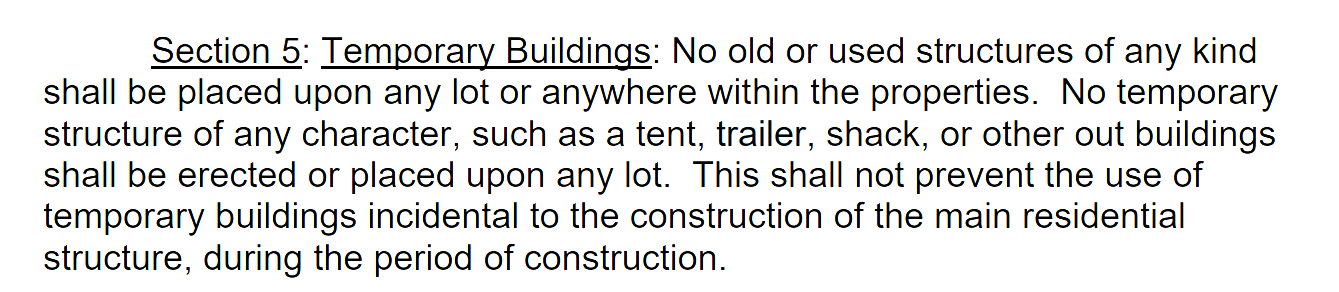 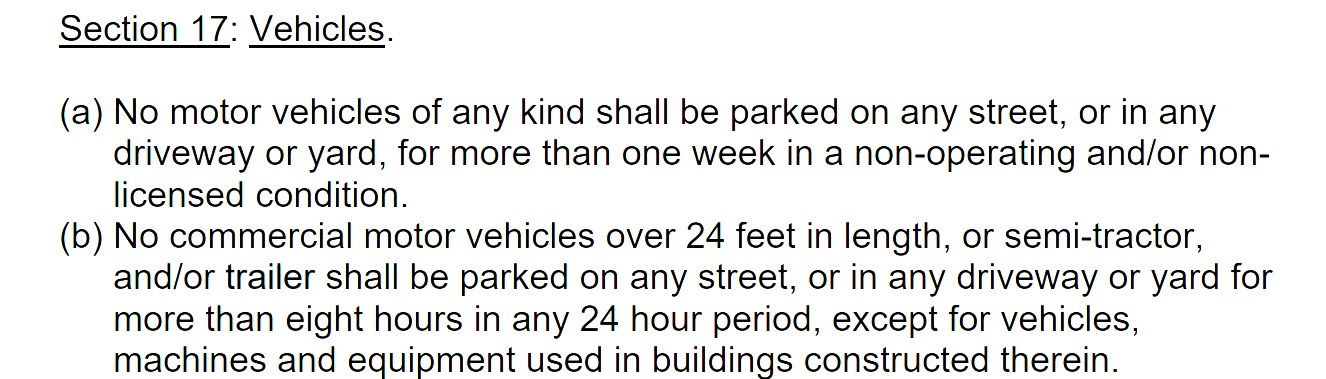 Welcome -- MeganNew welcome committee met with Liz a few weeks ago, have started work on sending out welcome packagesNeed more information from Compass for regular roster updatesActivities -- MeganMany activities are planned! Committee met a few weeks agoEaster Egg hunt, food trucks (7 scheduled), confirmation of garage sale weekend after Mother’s Day with other 2 subdivisions, Bear Claw Coffee Company will have a food truck for the garage sale!Parks (Bob)Handicap swing to be installedChris will take lead on getting annual meeting scheduledBob motions to end